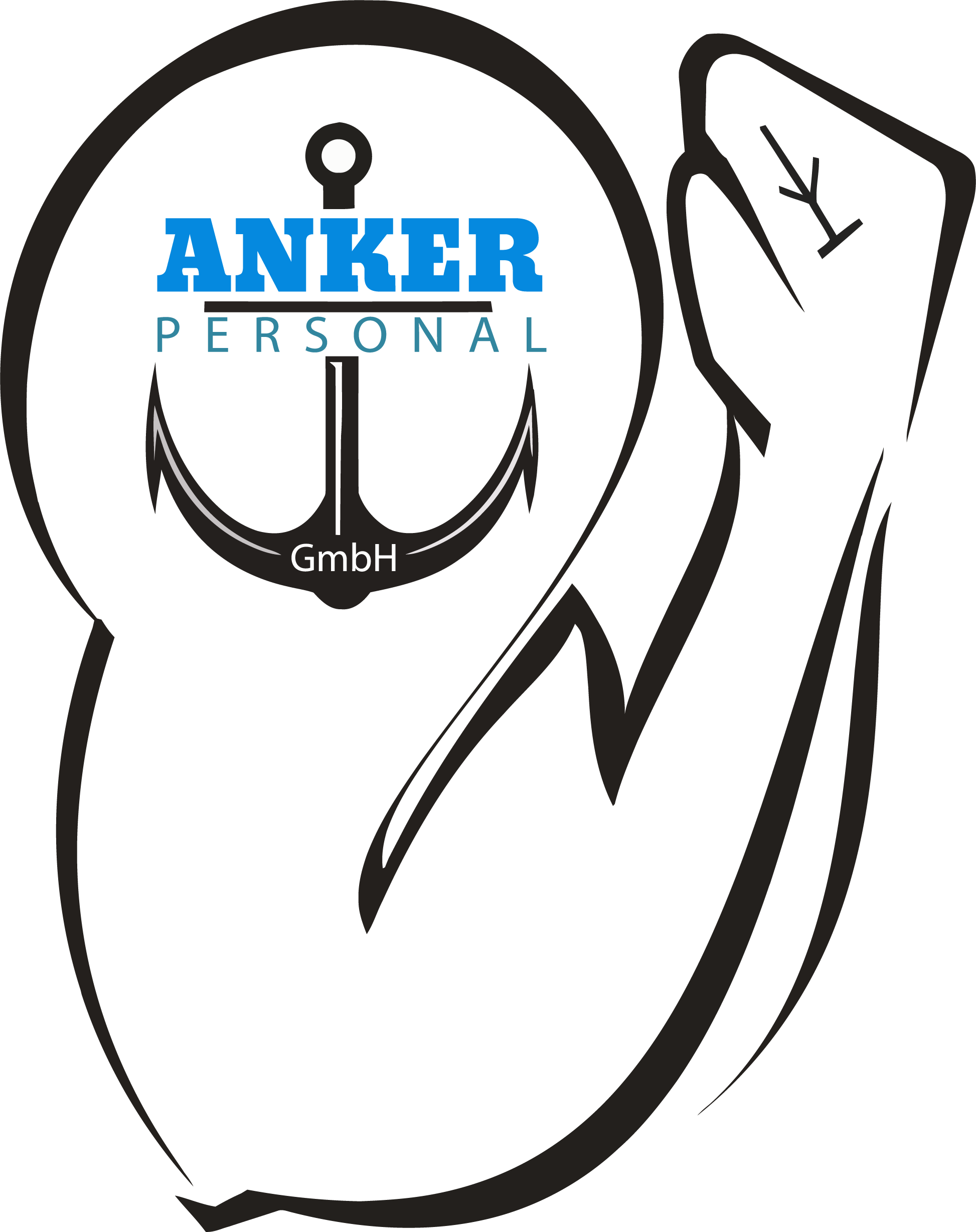 PersonalienPersönliche AngabenBerufliche AngabenLetzte drei ArbeitgeberFirma / Ort	Tätig als	Datum	 von	bisName:Vorname:Adresse:PLZ / OrtGeb. Datum:Tel. P:	AHV Nr.:Nationalität:Zivilstand:  Kinder:BewilligungZwischenverdienst          Ja     Nein          Ja     Nein          Ja     NeinQuellensteuerpflichtig?               Ja   NeinQuellensteuerpflichtig?               Ja   NeinQuellensteuerpflichtig?               Ja   NeinFührerschein			 Ja	 NeinFührerschein			 Ja	 NeinFührerschein			 Ja	 NeinFührerschein			 Ja	 NeinFührerschein			 Ja	 NeinAuto:Auto:Auto:Auto:Auto:Auto: Ja     Nein Ja     NeinDatum nächster Ferien: Datum nächster Ferien: Datum nächster Ferien: Datum nächster Ferien: Sind Sie gesund?		 Ja	 NeinSind Sie gesund?		 Ja	 NeinSind Sie gesund?		 Ja	 NeinSind Sie gesund?		 Ja	 NeinSind Sie gesund?		 Ja	 NeinWenn nein, warum?Wenn nein, warum?Wenn nein, warum?Wenn nein, warum?Leiden Sie unter Alkohol-, Drogen- oder Tablettensucht?Leiden Sie unter Alkohol-, Drogen- oder Tablettensucht?Leiden Sie unter Alkohol-, Drogen- oder Tablettensucht?Leiden Sie unter Alkohol-, Drogen- oder Tablettensucht?Leiden Sie unter Alkohol-, Drogen- oder Tablettensucht?Leiden Sie unter Alkohol-, Drogen- oder Tablettensucht?Leiden Sie unter Alkohol-, Drogen- oder Tablettensucht?Leiden Sie unter Alkohol-, Drogen- oder Tablettensucht?Leiden Sie unter Alkohol-, Drogen- oder Tablettensucht?Leiden Sie unter Alkohol-, Drogen- oder Tablettensucht? Ja     Nein Ja     NeinSind Sie vorbestraft?	 Ja	 NeinSind Sie vorbestraft?	 Ja	 NeinSind Sie vorbestraft?	 Ja	 NeinSind Sie vorbestraft?	 Ja	 NeinSind Sie vorbestraft?	 Ja	 NeinWenn ja, warum?Wenn ja, warum?Wenn ja, warum?Wenn ja, warum?Stellenantritt?Stellenantritt?Stellenantritt?Jetziges Arbeitsverhältnis gekündigt?     Ja     NeinJetziges Arbeitsverhältnis gekündigt?     Ja     NeinJetziges Arbeitsverhältnis gekündigt?     Ja     NeinJetziges Arbeitsverhältnis gekündigt?     Ja     NeinJetziges Arbeitsverhältnis gekündigt?     Ja     NeinJetziges Arbeitsverhältnis gekündigt?     Ja     NeinJetziges Arbeitsverhältnis gekündigt?     Ja     NeinWie sind Sie auf uns aufmerksam geworden?Wie sind Sie auf uns aufmerksam geworden?Wie sind Sie auf uns aufmerksam geworden?Wie sind Sie auf uns aufmerksam geworden?Wie sind Sie auf uns aufmerksam geworden?Wie sind Sie auf uns aufmerksam geworden?Wie sind Sie auf uns aufmerksam geworden?Lohnanspruch?Lohnanspruch?Würden Sie auch auswärts arbeiten? Würden Sie auch auswärts arbeiten? Würden Sie auch auswärts arbeiten? Würden Sie auch auswärts arbeiten? Würden Sie auch auswärts arbeiten? Würden Sie auch auswärts arbeiten? Würden Sie auch auswärts arbeiten? Würden Sie auch auswärts arbeiten? Würden Sie auch auswärts arbeiten? Würden Sie auch auswärts arbeiten?  Ja     Nein Ja     NeinArbeitsregion:Arbeitsregion:Beruf:Spezielle KenntnisseSprachenDiplomeReferenzenReferenzen:Ort, Datum	Unterschrift